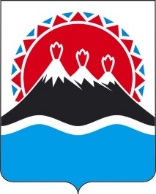 МИНИСТЕРСТВО СЕЛЬСКОГО ХОЗЯЙСТВА, ПИЩЕВОЙ И ПЕРЕРАБАТЫВАЮЩЕЙ ПРОМЫШЛЕННОСТИ КАМЧАТСКОГО КРАЯПРИКАЗг. Петропавловск-КамчатскийВ целях реализации мероприятий государственной программы Камчатского края «Развитие сельского хозяйства и регулирование рынков сельскохозяйственной продукции, сырья и продовольствия Камчатского края», утвержденной постановлением Правительства Камчатского края от 29.11.2013 № 523-П, Порядка предоставления субсидии из краевого бюджета предприятиям комбикормовой промышленности Камчатского края на финансовое обеспечение затрат, связанных с производством и реализацией концентрированных кормов, утвержденного постановлением Правительства Камчатского края от 26.12.2022 № 723-ППРИКАЗЫВАЮ:Утвердить следующие формы документов для получения субсидии на финансовое обеспечение затрат, связанных с производством и реализацией концентрированных кормов: заявка для участия в отборе согласно приложению 1 к настоящему приказу; согласие на обработку персональных данных (в отношении руководителя участника отбора и главного бухгалтера) согласно приложению 2 к настоящему приказу;согласие на публикацию (размещение) на едином портале бюджетной системы Российской Федерации и на официальном сайте исполнительных органов Камчатского края на странице Министерства сельского хозяйства, пищевой и перерабатывающей промышленности Камчатского края в информационно-телекоммуникационной сети «Интернет» информации об участнике отбора, о подаваемой участником отбора заявке, иной информации об участнике отбора, связанной с соответствующим отбором, согласно приложению 3 к настоящему приказу;заявление о предоставлении субсидии согласно приложению 4 к настоящему приказу;справка-расчет на предоставление субсидии согласно приложению 5 к настоящему приказу;сведения о производстве концентрированных кормов и наличии мощностей за год, предшествующий году обращения за субсидией, согласно приложению 6 к настоящему приказу. 2. Настоящий приказ вступает в силу после дня его официального опубликования. Приложение 1 к приказу Министерства сельского хозяйства, пищевой и перерабатывающей промышленности Камчатского края от 13.01.2023 № 29/9ФОРМАВ Минсельхозпищепром Камчатского краяЗаявкадля участия в отбореВ соответствии с Порядком предоставления субсидии из краевого бюджета предприятиям комбикормовой промышленности Камчатского края на финансовое обеспечение затрат, связанных с производством и реализацией концентрированных кормов, утвержденным постановлением Правительства Камчатского края от 26.12.2022 № 723-П (далее – Порядок), ____________________________________________________________________                                     (официальное наименование участника отбора)в лице ______________________________________________________________             (должность, ФИО руководителя (отчество – при наличии)изъявляет желание участвовать в отборе на получение субсидии на финансовое обеспечение затрат, связанных с производством и реализацией концентрированных кормов.Данные о заявителе:Юридический адрес ________________________________________________Фактический адрес _________________________________________________Телефон _____________ адрес электронной почты ______________________ИНН/КПП ________________________________________________________Контактное лицо, телефон ___________________________________________6.   Применяемая система налогообложения _______________________________К заявлению прилагаю документы, в соответствии с Порядком:1) __________________________________________________________________;2) __________________________________________________________________;3) __________________________________________________________________;4) __________________________________________________________________;5) __________________________________________________________________.Настоящей заявкой:– подтверждаю достоверность сведений, обозначенных в заявке и прилагаемых к заявке документах;– подтверждаю, что с условиями Порядка ознакомлен(а) и согласен(а).Участник отбора ____________            ________________________         _______________                                       (подпись)                         (ФИО (отчество – при наличии)                        (дата)М.П. (при наличии)Исполнитель _______________ контактный телефон _______________________Приложение 2 к приказу Министерства сельского хозяйства, пищевой и перерабатывающей промышленности Камчатского края от 13.01.2023 № 29/9ФОРМАСогласие
на обработку персональных данныхЯ, _____________________________________________________________,(ФИО (отчество – при наличии) субъекта персональных данных)зарегистрированный(ая) по адресу: __________________________________________________________________________________________________________,документ, удостоверяющий личность: _______________________________________________________________________________________________________,                                 (вид документа, серия № документа, когда и кем выдан)даю согласие на обработку моих персональных данных Министерству сельского хозяйства, пищевой и перерабатывающей промышленности Камчатского края (Россия, Камчатский край, 683017, г. Петропавловск-Камчатский, ул. Владивостокская д. 2/1 (далее – оператор), в связи с предоставлением документов для участия в отборе и получения субсидии на финансовое обеспечение затрат, связанных с производством и реализацией концентрированных кормов (далее – субсидия).Перечень персональных данных, на обработку которых дается согласие:фамилия, имя, отчество (отчество – при наличии);дата рождения;место рождения;гражданство;адрес регистрации, фактического проживания;данные паспорта;номер телефона;электронный адрес;ИНН, ОГРНИП.Перечень действий с персональными данными, на совершение которых дается согласие, общее описание используемых оператором способов обработки:1) получение персональных данных у субъекта персональных данных, а также у третьих лиц в случае дополнительного согласия субъекта;2) хранение персональных данных (в электронном виде и на бумажном носителе);3) уточнение (обновление, изменение) персональных данных;4) использование персональных данных в связи с предоставлением документов для участия в отборе и получения субсидии, за исключением данных о дате и месте рождения, адресе регистрации и фактического проживания, паспортных данных;5) передача персональных данных субъекта в порядке, предусмотренном законодательством Российской Федерации.Настоящие согласие дается на срок проведения отбора, а также рассмотрения и принятия решения о предоставлении субсидии, и на весь срок хранения документов у оператора.Порядок отзыва настоящего согласия: по личному заявлению субъекта персональных данных.«____» _____________ 20___ г.Приложение 3 к приказу Министерства сельского хозяйства, пищевой и перерабатывающей промышленности Камчатского края от 13.01.2023 № 29/9ФОРМАСогласиена публикацию (размещение) на едином портале бюджетной системы Российской Федерации и на официальном сайте исполнительных органов Камчатского края на странице Министерства сельского хозяйства, пищевой и перерабатывающей промышленности Камчатского края в информационно-телекоммуникационной сети «Интернет» информации об участнике отбора, о подаваемой участником отбора заявке, иной информации об участнике отбора, связанной с соответствующим отборомНастоящим даю согласие на публикацию (размещение) на едином портале бюджетной системы Российской Федерации и на официальном сайте исполнительных органов Камчатского края на странице Министерства сельского хозяйства, пищевой и перерабатывающей промышленности Камчатского края в информационно-телекоммуникационной сети «Интернет» https://www.kamgov.ru/minselhoz в разделе «Текущая деятельность» информации об __________________________________________________________________(официальное наименование участника отбора)как участнике отбора на предоставление субсидии на финансовое обеспечение затрат, связанных с производством и реализацией концентрированных кормов, о подаваемой заявке и иной информации, связанной с отбором.Настоящее согласие действует со дня его подписания. Участник отбора _______________        __________________________         _______________                                         (подпись)              (ФИО (отчество – при наличии)               (дата)М.П. (при наличии)Приложение 4 к приказу Министерства сельского хозяйства, пищевой и перерабатывающей промышленности Камчатского края от 13.01.2023 № 29/9ФОРМАВ Минсельхозпищепром Камчатского краяЗаявление
о предоставлении субсидии В соответствии с Порядком предоставления субсидии из краевого бюджета предприятиям комбикормовой промышленности Камчатского края на финансовое обеспечение затрат, связанных с производством и реализацией концентрированных кормов, утвержденным постановлением Правительства Камчатского края от 26.12.2022 № 723-П (далее – Порядок), ____________________________________________________________________                                        (официальное наименование получателя субсидии)просит предоставить в 20 ____ году субсидию на финансовое обеспечение затрат, связанных с производством и реализацией концентрированных кормов.Данные о получателе субсидии:Юридический адрес ________________________________________________Фактический адрес _________________________________________________Телефон _____________ адрес электронной почты _______________________ИНН/КПП ________________________________________________________Контактное лицо, телефон ___________________________________________6.  Применяемая система налогообложения _______________________________К заявлению прилагаю документы, в соответствии с Порядком:1) __________________________________________________________________;2) __________________________________________________________________;3) __________________________________________________________________;4) __________________________________________________________________;5) __________________________________________________________________.Настоящим подтверждаю, что с условиями Порядка ознакомлен(а) и согласен(а). Получатель субсидии ___________   __________________________         _______________                                              (подпись)      (ФИО (отчество – при наличии)                  (дата)М.П. (при наличии)Исполнитель _____________________ контактный телефон _________________Приложение 5 к приказу Министерства сельского хозяйства, пищевой и перерабатывающей промышленности Камчатского края от 13.01.2023 № 29/9ФОРМА В Минсельхозпищепром Камчатского краяСправка-расчет
на предоставление в 20___ году субсидии на финансовое обеспечение затрат, связанных с производством и реализацией концентрированных кормов______________________________________________________________________________(официальное наименование получателя субсидии)Получатель субсидии _____________   ___________________________       ______________                                                (подпись)        (ФИО (отчество – при наличии)                (дата)М.П. (при наличии)Исполнитель ___________________ контактный телефон ___________________* значения указываются в полных рублях, суммы менее 50 копеек отбрасываются, а 50 копеек и более округляются до полного рубляПриложение 6 к приказу Министерства сельского хозяйства, пищевой и перерабатывающей промышленности Камчатского края от 13.01.2023 № 29/9ФОРМАВ Минсельхозпищепром Камчатского краяСведения о производстве концентрированных кормов и наличии мощностей за год, предшествующий году обращения за субсидией ____________________________________________________________________(официальное наименование получателя субсидии)Получатель субсидии ______________   ____________________________         ___________                                                  (подпись)        (ФИО (отчество – при наличии)                (дата)М.П. (при наличии)13.01.2023№29/9Об утверждении форм документов для получения субсидии на финансовое обеспечение затрат, связанных с производством и реализацией концентрированных кормовИсполняющий обязанности Министра[горизонтальный штамп подписи 1]О.В. Демина(подпись)(ФИО (отчество – при наличии)№ п/пНаименование показателяЕд.изм.Значение показателя12341.Расчетный объем производства концентрированных кормов в году обращения за субсидией тонн2.Ставка субсидии (СТ) рублей3.Объем субсидии, причитающейся к предоставлению *рублей№ п/пПоказательЕд. изм.Значение12341.Номинальная мощность по производству комбикормовтонн/год2.Фактический уровень загрузки производственных мощностей%3.Объем производства комбикормов за год, предшествующему году обращения за субсидиейтонн/годиз них по наименованиям (для свиней, птиц, КРС и др.):XX3.1тонн3.2тонн3.3тонн3.4тонн4.Объем реализованной продукции, всеготонн